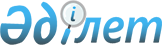 О внесении изменений и дополнений в решение Жаркаинского районного маслихата от 25 декабря 2018 года № 6С-34/2 "О бюджете города Державинск Жаркаинского района на 2019-2021 годы"Решение Жаркаинского районного маслихата Акмолинской области от 13 мая 2019 года № 6С-38/2. Зарегистрировано Департаментом юстиции Акмолинской области 22 мая 2019 года № 7201
      Примечание РЦПИ.

      В тексте документа сохранена пунктуация и орфография оригинала.
      В соответствии со статьями 106, 109-1 Бюджетного кодекса Республики Казахстан от 4 декабря 2008 года, подпунктом 1) пункта 1 статьи 6 Закона Республики Казахстан "О местном государственном управлении и самоуправлении в Республике Казахстан" от 23 января 2001 года, Жаркаинский районный маслихат РЕШИЛ:
      1. Внести в решение Жаркаинского районного маслихата "О бюджете города Державинск Жаркаинского района на 2019-2021 годы" от 25 декабря 2018 года № 6С-34/2 (зарегистрировано в Реестре государственной регистрации нормативных правовых актов № 7032, опубликовано 15 января 2019 года в Эталонном контрольном банке нормативных правовых актов Республике Казахстан в электронном виде) следующие изменения и дополнения:
      пункт 1 изложить в новой редакции:
      "1. Утвердить бюджет города Державинск Жаркаинского района на 2019-2021 годы, согласно приложениям 1, 2 и 3 соответственно, в том числе на 2019 год в следующих объемах:
      1) доходы - 68101,0 тысяча тенге, в том числе:
      налоговые поступления - 46606,0 тысяч тенге;
      поступления трансфертов - 21495,0 тысяч тенге;
      2) затраты - 71747,5 тысяч тенге;
      3) сальдо по операциям с финансовыми активами - 0 тенге;
      4) дефицит (профицит) бюджета - -3646,5 тысяч тенге;
      5) финансирование дефицита (использование профицита) бюджета - 3646,5 тысяч тенге.";
      пункт 2 изложить в новой редакции:
      "2. Учесть, что в бюджете города Державинск Жаркаинского района на 2019 год предусмотрены бюджетные субвенций, передаваемые из районного бюджета в сумме 20575,0 тысяч тенге.";
      дополнить пунктами 2-1, 2-2 и 2-3 следующего содержания:
      "2-1. Учесть, что в составе расходов бюджета города Державинск Жаркаинского района на 2019 год предусмотрены целевые текущие трансферты из местных бюджетов на внедрение единой информационной площадки учета исполнения бюджета в сумме 300,0 тысяч тенге.
      2-2. Учесть, что в составе расходов бюджета города Державинск Жаркаинского района на 2019 год предусмотрены целевые трансферты из республиканского бюджета на повышение заработной платы отдельных категорий гражданских служащих, работников организаций, содержащихся за счет средств государственного бюджета, работников казенных предприятий в сумме 620,0 тысяч тенге.
      2-3. Учесть, что в бюджете города Державинск Жаркаинского района на 2019 год в установленном законодательством порядке использованы остатки бюджетных средств на начало 2019 года в сумме 3646,5 тысяч тенге.";
      приложение 1 к указанному решению изложить в новой редакции согласно приложению к настоящему решению.
      3. Настоящее решение вступает в силу со дня государственной регистрации в Департаменте юстиции Акмолинской области и вводится в действие с 1 января 2019 года.
      "СОГЛАСОВАНО" Бюджет города Державинск на 2019 год
					© 2012. РГП на ПХВ «Институт законодательства и правовой информации Республики Казахстан» Министерства юстиции Республики Казахстан
				
      Председатель сессии
районного маслихата,
исполняющий обязанности секретаря
районного маслихата

К.Байжуманова

      Акимат Жаркаинского района
Приложение 1 к решению
Жаркаинского районного
маслихата от 13 мая
2019 года № 6С-38/2Приложение 1 к решению
Жаркаинского районного
маслихата от 25 декабря
2018 года № 6С-34/2
Категория
Категория
Категория
Категория
Сумма
тысяч тенге
Класс
Класс
Класс
Сумма
тысяч тенге
Подкласс
Подкласс
Сумма
тысяч тенге
Наименование
Сумма
тысяч тенге
I. Доходы
68101,0
1
Налоговые поступления
46606,0
01
Подоходный налог 
19805,0
2
Индивидуальный подоходный налог
19805,0
04
Hалоги на собственность
26801,0
1
Hалоги на имущество
530,0
3
Земельный налог
5707,0
4
Hалог на транспортные средства
20564,0
4
Поступления трансфертов
21495,0
02
Трансферты из вышестоящих органов государственного управления
21495,0
3
Трансферты из районного (города областного значения) бюджета
21495,0
Функциональная группа
Функциональная группа
Функциональная группа
Функциональная группа
Сумма
тысяч тенге
Администратор бюджетных программ
Администратор бюджетных программ
Администратор бюджетных программ
Сумма
тысяч тенге
Программа
Программа
Сумма
тысяч тенге
Наименование
Сумма
тысяч тенге
II. Затраты
71747,5
01
Государственные услуги общего характера
23230,1
124
Аппарат акима города районного значения, села, поселка, сельского округа
23230,1
001
Услуги по обеспечению деятельности акима города районного значения, села, поселка, сельского округа
22930,1
022
Капитальные расходы государственного органа
300,0
07
Жилищно-коммунальное хозяйство
40517,4
124
Аппарат акима города районного значения, села, поселка, сельского округа
40517,4
008
Освещение улиц в населенных пунктах
15302,1
009
Обеспечение санитарии населенных пунктов
7575,0
010
Содержание мест захоронений и погребение безродных
4650,0
011
Благоустройство и озеленение населенных пунктов
12990,3
12
Транспорт и коммуникации
8000,0
124
Аппарат акима города районного значения, села, поселка, сельского округа
8000,0
013
Обеспечение функционирования автомобильных дорог в городах районного значения, селах, поселках, сельских округах
8000,0
III. Сальдо по операциям с финансовыми активами 
0
IV. Дефицит (профицит) бюджета 
-3646,5
V. Финансирование дефицита (использование профицита) бюджета
3646,5
8
Используемые остатки бюджетных средств
3646,5
01
Остатки бюджетных средств
3646,5
1
Свободные остатки бюджетных средств
3646,5